6624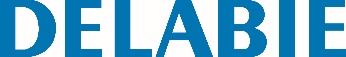 Secador de cabelo com tomada para máquina de barbearReferência: 6624 Informação para prescriçãoSecador de cabelo mural.Acionamento por interruptor sensitivo.Interruptor de segurança no suporte.2 temperaturas de secagem.Tomada para máquina de barbear.Carcaça ABS branco. Dimensões : 90 x 180 x 170 mm.Peso : 1,3 kg.Potência : 1 200 W. Caudal : 14 l/s.Classe II. CE.